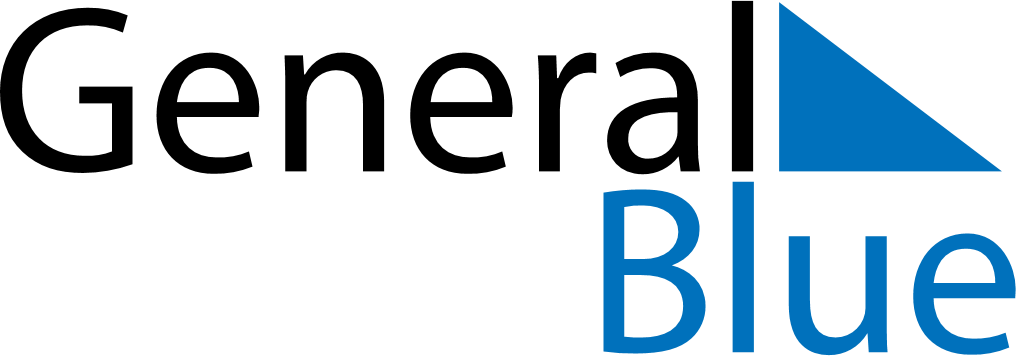 Spain 2022 HolidaysSpain 2022 HolidaysDATENAME OF HOLIDAYJanuary 1, 2022SaturdayNew Year’s DayJanuary 6, 2022ThursdayEpiphanyMarch 19, 2022SaturdaySaint JosephApril 14, 2022ThursdayMaundy ThursdayApril 15, 2022FridayGood FridayApril 17, 2022SundayEaster SundayMay 1, 2022SundayLabour DayMay 1, 2022SundayMother’s DayMay 2, 2022MondayLabour Day (substitute day)June 5, 2022SundayPentecostJuly 25, 2022MondaySantiago ApostolAugust 15, 2022MondayAssumptionOctober 12, 2022WednesdayFiesta Nacional de EspañaNovember 1, 2022TuesdayAll Saints’ DayDecember 6, 2022TuesdayDía de la Constitución EspañolaDecember 8, 2022ThursdayImmaculate ConceptionDecember 25, 2022SundayChristmas DayDecember 26, 2022MondayChristmas Day (substitute day)